Publicado en Madrid el 10/05/2021 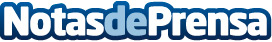 "Babybelboom", la nueva campaña de Babybel para hacer frente al Baby Crack en EspañaCon motivo del descenso en la tasa de natalidad y el "baby crack" que se está generando en España, Babybel presenta su última campaña "Babybelboom" para dar la bienvenida a todos los bebés recién nacidos, o a punto de hacerlo. Para ello, Babybel ha creado unos simpáticos bodis personalizables con los nombres de los bebés en apoyo a "El Hogar Santa Bárbara" de Cáritas Madrid, donando íntegramente los beneficios obtenidos al proyectoDatos de contacto:CrIstina Gómez Rico - HAVAS PR91 330 23 23Nota de prensa publicada en: https://www.notasdeprensa.es/babybelboom-la-nueva-campana-de-babybel-para Categorias: Nacional Marketing Sociedad Solidaridad y cooperación Consumo Ocio para niños http://www.notasdeprensa.es